October 2, 2017Docket No. A-2017-2626169Utility Code: 1120270CERTIFIEDELISABETH BOTTOMLEYYOLON ENERGY LLC1 HARTFIELD BLVD STE 100EAST WINDSOR CT  06088	RE: Electric Generation Supplier License Application of Yolon Energy, LLC Dear Ms. Bottomley:On September 25, 2017, Yolon Energy, LLC’s (Yolon Energy) application for an Electric Generation Supplier license was accepted for filing and docketed with the Public Utility Commission.  The application was incomplete.  In order for us to complete our analysis of your application, the Energy Industry Group requires answers to the attached question(s).  Please be advised that you are directed to forward the requested information to the Commission within 15 days of receipt of this letter.  Failure to respond may result in the application being denied.  As well, if Yolon Energy has decided to withdraw its application, please reply notifying the Commission of such a decision.Please forward the information to the Secretary of the Commission at the address listed below.  When submitting documents, all documents requiring notary stamps must have original signatures.  Please note that some responses may be e-filed to your case, http://www.puc.pa.gov/efiling/default.aspx.   A list of document types allowed to be e-filed can be found at http://www.puc.pa.gov/efiling/DocTypes.aspx.  Your answers should be verified per 52 Pa Code § 1.36.  Accordingly, you must provide the following statement with your responses:I, ________________, hereby state that the facts above set forth are true and correct to the best of my knowledge, information and belief, and that I expect to be able to prove the same at a hearing held in this matter.  I understand that the statements herein are made subject to the penalties of 18 Pa. C.S. § 4904 (relating to unsworn falsification to authorities).The blank should be filled in with the name of the appropriate company representative, and the signature of that representative should follow the statement.In addition, to expedite completion of the application, please also e-mail the information to Lee Yalcin at lyalcin@pa.gov.  Please direct any questions to Lee Yalcin, Bureau of Technical Utility Services, at lyalcin@pa.gov (preferred) or (717) 787-6723.  							Sincerely,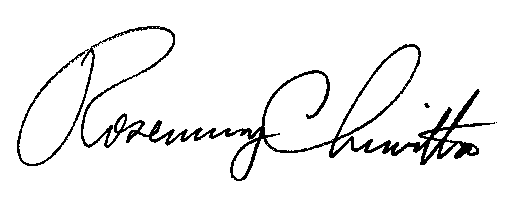 	Rosemary Chiavetta	SecretaryEnclosure Docket No.  A-2017-2626169Yolon Energy, LLCData RequestReference Application, Section 8.d, Oversight of Marketing – Applicant indicated “see attachment” under Section 8.d.  There was no attachment with the application pertaining to section 8.d.  Please provide information of methods Applicant will use to ensure all marketing is performed in an ethical manner, for both employees and subcontractors.Reference Application, Section 8.e, Technical Fitness – Applicant indicated “see attachment” under this section. There was no attachment with the application pertaining to section 8.e. Please provide professional resumes of its chief officers. 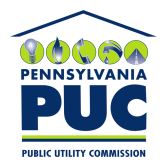 COMMONWEALTH OF PENNSYLVANIAPENNSYLVANIA PUBLIC UTILITY COMMISSION400 NORTH STREET, HARRISBURG, PA 17120IN REPLY PLEASE REFER TO OUR FILERosemary Chiavetta, SecretaryPennsylvania Public Utility Commission400 North StreetHarrisburg, PA 17120